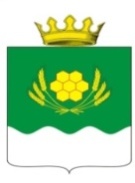 АДМИНИСТРАЦИЯ КУРТАМЫШСКОГО МУНИЦИПАЛЬНОГО ОКРУГА КУРГАНСКОЙ ОБЛАСТИПОСТАНОВЛЕНИЕот 28.04.2022 г. № 99 г. КуртамышВ соответствии с Федеральным законом от 12 января 1996 года № 7-ФЗ «О некоммерческих организациях», подпунктом 4 пункта 1 статьи 9, пунктом 6 статьи 27, статьёй 22 и статьёй 25 Федерального закона от 29 декабря 2012 года № 273-ФЗ «Об образовании в Российской Федерации», подпунктом 3 пункта 1 статьи 17 Федерального закона от 6 октября 2003 года  № 131-ФЗ «Об общих принципах организации местного самоуправления в Российской Федерации», законом Курганской области от 12 мая 2021 года № 48 «О преобразовании муниципальных образований путем объединения всех поселений, входящих в состав Куртамышского района Курганской области, во вновь образованное муниципальное образование – Куртамышский муниципальный округ Курганской области и внесении изменений в некоторые законы Курганской области, пунктом 16 части 1 статьи 6, пунктом 3 части 1 статьи 8 Устава Куртамышского муниципального округа Курганской области Администрация Куртамышского муниципального округа Курганской областиПОСТАНОВЛЯЕТ: 1. Утвердить Порядок создания, реорганизации, изменения типа и ликвидации муниципальных образовательных организаций Куртамышского муниципального округа Курганской области, а также утверждения уставов муниципальных образовательных организаций Куртамышского муниципального округа Курганской области и внесения в них изменений согласно приложению к настоящему постановлению. 2. Муниципальному органу управления образованием «Отдел образования  Администрации Куртамышского муниципального округа Курганской области» (Показаньев В.В.) руководствоваться настоящим постановлением при создании, реорганизации, изменении типа и ликвидации муниципальных образовательных организаций Куртамышского муниципального округа Курганской области, а также утверждении уставов муниципальных образовательных организаций Куртамышского муниципального округа Курганской области и внесении в них изменений. 3. Признать утратившими силу:- постановление Администрации Куртамышского района от 29 апреля 2014 года   № 26 «Об утверждении Порядка создания, реорганизации, изменения типа и ликвидации муниципальных образовательных учреждений Куртамышского района, а также утверждения уставов муниципальных образовательных учреждений Куртамышского района и внесения в них изменений»;- постановление Администрации Куртамышского района от 6 октября 2015 года   № 116 «О внесении изменения в постановление Администрации Куртамышского района от 29 апреля 2014 года № 26 «Об утверждении Порядка создания, реорганизации, изменения типа и ликвидации муниципальных образовательных учреждений Куртамышского района, а также утверждения уставов муниципальных образовательных учреждений Куртамышского района и внесения в них изменений»;- постановление Администрации Куртамышского района от 1 октября 2019 года   № 108 «О внесении изменений в постановление Администрации Куртамышского района от 29 апреля 2014 года № 26 «Об утверждении Порядка создания, реорганизации, изменения типа и ликвидации муниципальных образовательных учреждений Куртамышского района, а также утверждения уставов муниципальных образовательных учреждений Куртамышского района и внесения в них изменений»;4. Опубликовать настоящее постановление в информационном бюллетене «Куртамышский муниципальный округ: официально» и разместить на официальном сайте Администрации Куртамышского муниципального округа Курганской области.5. Контроль за выполнением настоящего постановления возложить на заместителя Главы Куртамышского муниципального округа Курганской области по социальным вопросам.Глава Куртамышского муниципального округа Курганской области									А.Н. ГвоздевЛомцова Т.А. 21264 (доб. 3)Разослано по списку (см. на обороте)Порядоксоздания, реорганизации, изменения типа и ликвидации муниципальных образовательных организаций Куртамышского муниципального округа Курганской области, а также утверждения уставов муниципальных образовательных организаций Куртамышского муниципального округа Курганской области и внесения в них изменений  Раздел I. Общие положения1. Настоящий Порядок создания, реорганизации, изменения типа и ликвидации муниципальных образовательных организаций Куртамышского муниципального округа Курганской области, а также утверждения уставов муниципальных образовательных организаций Куртамышского муниципального округа Курганской области и внесения в них изменений (далее – Поядок) разработан в соответствии с Федеральным законом от 12 января 1996 года № 7-ФЗ «О некоммерческих организациях», пунктом 4 статьи 9,  пунктом 6 статьи 27, статьёй 22 и статьёй 25 Федерального закона от 29 декабря 2012 года  № 273-ФЗ «Об образовании в Российской Федерации», пунктом 3 части 1 статьи 17 Федерального закона от 6 октября 2010 года № 131-ФЗ «Об общих принципах организации местного самоуправления в Российской Федерации», пунктом 16 части 1 статьи 6, пунктом 3 части 1 статьи 8 Устава Куртамышского муниципального округа Курганской области и устанавливает процедуры создания, реорганизации, изменения типа и ликвидации муниципальных образовательных организаций Куртамышского муниципального округа Курганской области (далее — муниципальные образовательные организации), созданных (планируемых к созданию) на базе имущества, находящегося в муниципальной собственности Куртамышского муниципального округа Курганской области, а также порядок утверждения уставов муниципальных образовательных организаций и внесения в них изменений, если иное не предусмотрено федеральными законами и иными нормативными правовыми актами. Раздел II. Принятие решения о создании муниципальных образовательных организаций2. Муниципальная образовательная организация может быть создана путем её учреждения в соответствии с настоящим разделом или путем изменения типа существующей муниципальной образовательной  организации в соответствии с разделом IV настоящего Порядка.3. Решение о создании муниципальной образовательной организации путем её учреждения принимается Администрацией Куртамышского муниципального округа Курганской области в форме постановления. Полномочия учредителя муниципальных  образовательных организаций осуществляет Муниципальный орган управления образованием «Отдел образования Администрации Куртамышского муниципального округа Курганской области» (далее – МОУО). 4. Постановление о создании муниципальной образовательной организации должно содержать: 1) наименование создаваемой муниципальной образовательной организации с указанием её типа; 2) основные цели деятельности создаваемой муниципальной образовательной организации, определенные в соответствии с федеральными законами и иными нормативными правовыми актами; 3) сведения об имуществе, планируемом к закреплению за создаваемой муниципальной образовательной организацией, в том числе недвижимом и (или) особо ценном движимом; 4) предельную штатную численность работников. 5. Проект постановления Администрации Куртамышского муниципального округа Курганской области о создании муниципальной образовательной организации в течение 5 рабочих дней с момента получения письменного поручения Главы Куртамышского муниципального округа Курганской области подготавливается МОУО при обязательном согласовании с Финансовым отделом Администрации Куртамышского муниципального округа Курганской области. 6. К проекту постановления Администрации  Куртамышского муниципального округа Курганской области о создании муниципальной образовательной организации прилагается пояснительная записка, которая должна содержать: 1) наименование создаваемой муниципальной образовательной организации; 2) обоснование целесообразности создания муниципальной образовательной организации с оценкой последствий для бюджета Куртамышского муниципального округа; 3) сведения об имуществе, подлежащем закреплению на праве оперативного управления за создаваемой муниципальной образовательной организацией; 4) сведения о земельных участках, подлежащих предоставлению муниципальной  образовательной организации; 5) информацию о предоставлении создаваемой муниципальной образовательной организации права выполнять муниципальные функции и полномочия, а также осуществлять приносящую доход деятельность, если такое право предусмотрено в её учредительных документах. 7. После принятия постановления Администрации Куртамышского муниципального округа Курганской области о создании муниципальной образовательной организации коллективом этой организации разрабатывается устав муниципальной образовательной организации, который утверждается в соответствии с разделом VI настоящего Порядка. Раздел III. Реорганизация муниципальных образовательных организаций8. Реорганизация муниципальной образовательной организации может быть осуществлена в форме слияния, присоединения, разделения или выделения. 9. Решение о реорганизации муниципальной образовательной организации в форме разделения, выделения, слияния (если возникшее при слиянии юридическое лицо является казенным учреждением) или присоединения (в случае присоединения муниципальной бюджетной или муниципальной автономной образовательной организации к муниципальной казенной образовательной организации) принимается Администрацией Куртамышского муниципального округа Курганской области в порядке, аналогичном порядку создания муниципальной образовательной организации путем его учреждения. 10. Решение о реорганизации муниципальной образовательной организации  принимается Администрацией Куртамышского муниципального округа Курганской области в форме постановления и должно содержать: 1) наименование муниципальных образовательных организаций, участвующих в процессе реорганизации, с указанием их типов; 2) форму реорганизации; 3) наименование муниципальной образовательной организации (учреждений) после завершения процесса реорганизации; 4) информацию об изменении (сохранении) основных целей деятельности реорганизуемой муниципальной образовательной организации (учреждений); 5) информацию об изменении (сохранении) штатной численности; 6) перечень мероприятий по реорганизации муниципальной образовательной организации с указанием сроков их проведения. 11. Проект постановления Администрации Куртамышского муниципального округа Курганской области о реорганизации муниципальной образовательной  организации в течение 5 рабочих дней с момента получения письменного поручения Главы Куртамышского муниципального округа Курганской области подготавливается МОУО при обязательном согласовании с Финансовым отделом Администрации Куртамышского муниципального округа Курганской области. Раздел IV. Изменение типа муниципальной образовательной организации12. Изменение типа муниципальной образовательной организации не является его реорганизацией. 13. Решение об изменении типа существующей муниципальной организации в целях создания муниципальной образовательной организации принимается Администрацией Куртамышского муниципального округа Курганской области в форме постановления и должно содержать: 1) наименование существующей муниципальной образовательной организации с указанием её типа; 2) наименование создаваемой муниципальной образовательной организации; 3) информацию об изменении (сохранении) основных целей деятельности муниципальной образовательной организации; 4) информацию об изменении (сохранении) штатной численности; 5) сведения об имуществе, закрепляемом за муниципальной образовательной организацией; 6) перечень мероприятий по созданию муниципальной образовательной организации с указанием сроков их проведения. 14. Решение об изменении типа существующей муниципальной образовательной организации в целях создания муниципальной бюджетной образовательной организации принимается Администрацией Куртамышского муниципального округа Курганской области в форме постановления и должно содержать: 1) наименование существующей муниципальной образовательной организации с указанием его типа; 2) наименование создаваемой муниципальной бюджетной организации с указанием её типа; 3) информацию об изменении (сохранении) основных целей деятельности муниципальной бюджетной образовательной организации; 4) сведения об имуществе, закрепляемом за муниципальной бюджетной образовательной организацией, в том числе перечень объектов недвижимого имущества и особо ценного движимого имущества; 5) перечень мероприятий по созданию муниципальной бюджетной образовательной  организации с указанием сроков их проведения. 15. Решение об изменении типа существующей муниципальной образовательной организации в целях создания муниципальной автономной образовательной организации  принимается Администрацией Куртамышского муниципального округа Курганской области в форме постановления и должно содержать:1) наименование существующей муниципальной образовательной  организации;2) наименование создаваемой муниципальной автономной образовательной организации;3) информацию об изменении (сохранении) основных целей деятельности муниципальной  автономной образовательной организации; 4) сведения об имуществе, закрепляемом за муниципальной автономной образовательной организацией,  в том числе перечень объектов недвижимого имущества и особо ценного движимого имущества;5) перечень мероприятий по созданию муниципальной автономной образовательной  организации с указанием сроков их проведения. 16. Проект постановления Администрации Куртамышского муниципального округа Курганской области об изменении типа муниципальной образовательной  организации в целях создания муниципальной казенной, бюджетной или автономной образовательной организации в течение 5 рабочих дней с момента получения письменного поручения Главы Куртамышского муниципального округа Курганской области подготавливается МОУО при обязательном согласовании с Финансовым отделом Администрации Куртамышского муниципального округа Курганской области.  К проекту постановления Администрации Куртамышского муниципального округа Курганской области об изменении типа муниципальной образовательной организации в целях создания муниципальной казенной, бюджетной или автономной образовательной организации прилагается пояснительная записка, содержащая обоснование целесообразности изменения их типа и информацию о кредиторской задолженности муниципальной образовательной организации (в том числе просроченной). 17. Предложение о создании муниципальной автономной образовательной организации путем изменения её типа подготавливается МОУО по инициативе или с согласия муниципальной автономной образовательной организации. 18. В случае, если изменение типа муниципальной казенной образовательной организации приведет к невозможности осуществления создаваемой путем изменения типа муниципальной образовательной организацией муниципальных функций, в пояснительной записке указывается информация о том, кому данные муниципальные функции будут переданы. 19. В случае если изменение типа муниципальной казенной образовательной организации приведет к невозможности осуществления создаваемой путем изменения типа муниципальной образовательной организацией полномочий органа местного самоуправления по исполнению публичных обязательств перед физическим лицом, подлежащих исполнению в денежной форме, в пояснительной записке указывается информация о том, кому указанные полномочия будут переданы. 20. После принятия постановления Администрации Куртамышского муниципального округа Курганской области об изменении типа муниципальной образовательной организации данной муниципальной образовательной организацией разрабатывается проект изменений в устав, который утверждается в соответствии с разделом VI настоящего Порядка. Раздел V. Ликвидация муниципальных образовательных организаций21. Решение о ликвидации муниципальной образовательной организации принимается Администрацией Куртамышского муниципального округа Курганской области в форме постановления. Постановление должно содержать следующую информацию: 1) наименование муниципальной образовательной организации с указанием её типа; 2) состав ликвидационной комиссии. 22. Проект постановления Администрации Куртамышского муниципального округа Курганской области о ликвидации муниципальной образовательной организации в течение 5 рабочих дней с момента получения письменного поручения Главы Куртамышского муниципального округа Курганской области подготавливается МОУО. К проекту постановления Администрации Куртамышского муниципального округа Курганской области о ликвидации муниципальной образовательной организации прилагается пояснительная записка, содержащая обоснование целесообразности ликвидации данной организации и информацию о её кредиторской задолженности (в том числе просроченной), информацию о том, кому будут переданы муниципальные функции организации после завершения процесса ликвидации. 23. После издания постановления о ликвидации муниципальной образовательной организации уполномоченный по подготовке документов для снятия с учета в налоговом органе, назначенный в соответствии с распоряжением Администрации Куртамышского муниципального округа Курганской области, обязан: 1) в трехдневный срок довести указанный правовой акт до сведения регистрирующего органа для внесения в единый государственный реестр юридических лиц сведения о том, что организация находится в процессе ликвидации. 2) МОУО обязан в двухнедельный срок: - утвердить состав ликвидационной комиссии муниципальной образовательной организации; - установить порядок и сроки ликвидации муниципальной образовательной организации в соответствии с Гражданским кодексом Российской Федерации и постановлением о ликвидации муниципальной образовательной организации. 24. Ликвидационная комиссия: 1) обеспечивает реализацию полномочий по управлению делами ликвидируемой муниципальной образовательной организации в течение всего периода её ликвидации; 2) в десятидневный срок со дня даты истечения периода, установленного для предъявления требований кредиторами, представляет в Администрацию Куртамышского муниципального округа Курганской области для утверждения промежуточный ликвидационный баланс; 3) в десятидневный срок после завершения расчетов с кредиторами представляет в Администрацию Куртамышского муниципального округа Курганской области для утверждения ликвидационный баланс; 4) осуществляет иные предусмотренные Гражданским кодексом Российской Федерации и другими законодательными актами Российской Федерации мероприятия по ликвидации муниципальной образовательной организации. Раздел VI. Особенности реорганизации и ликвидациимуниципальных образовательных  организаций25. Муниципальная образовательная организация реорганизуется или ликвидируется в порядке, установленном Гражданским кодексом Российской Федерации, с учётом особенностей, предусмотренных законодательством об образовании. Порядок проведения оценки последствий решения о реорганизации или ликвидации муниципальных образовательных организаций, находящихся в ведении Куртамышского муниципального округа Курганской области, включая критерии этой оценки (по типам данных образовательных организаций), порядок создания комиссии по оценке последствий такого решения и подготовки ею заключений утверждается правовым актом Администрации Куртамышского муниципального округа Курганской области.26. При принятии решения о реорганизации или ликвидации муниципальной образовательной организации проводится оценка последствий принятого решения для обеспечения жизнедеятельности, образования, воспитания и развития детей. Принятие решения Администрацией Куртамышского муниципального округа Курганской области о реорганизации или ликвидации муниципальной образовательной организации допускается на основании положительного заключения комиссии по оценке последствий такого решения.27. Принятие решения о реорганизации или ликвидации муниципальной общеобразовательной организации, расположенной в сельской местности, не допускается без учёта мнения жителей данного сельского поселения. 28. Филиал муниципальной образовательной организации создаётся и ликвидируется в порядке, установленном гражданским  законодательством, с учетом особенностей, предусмотренных законодательством об образовании.29. Принятие Администрацией Куртамышского муниципального округа Курганской области решения о ликвидации филиала муниципальной дошкольной образовательной организации либо муниципальной общеобразовательной организации осуществляется в порядке, установленном пунктами 26 и 27 настоящего Порядка.Раздел VII. Утверждение уставов муниципальных образовательных организацийи внесение в них изменений30. Проект устава при создании муниципальной образовательной организации разрабатывается МОУО в тридцатидневный срок со дня принятия Администрацией Куртамышского муниципального округа Курганской области постановления о создании муниципальной образовательной организации.Проект вносимых в устав изменений разрабатывается и принимается коллективом муниципальной образовательной организации. В течение 5 рабочих дней после разработки проект устава (внесения в устав изменений) направляется в сектор правового обеспечения Администрации Куртамышского муниципального округа Курганской области для проведения правовой экспертизы.31. Устав муниципальной образовательной организации должен содержать:1) общие положения, устанавливающие в том числе:- наименование муниципальной образовательной организации с указанием в наименовании его типа;- информацию о месте нахождения муниципальной образовательной организации;- наименование учредителя и собственника имущества муниципальной образовательной организации;- наименование уполномоченного органа, осуществляющего функции и полномочия собственника имущества муниципальной образовательной организации;2) предмет и цели деятельности муниципальной образовательной организации в соответствии с федеральным законом, иным нормативным правовым актом, муниципальным правовым актом, а также исчерпывающий перечень видов деятельности (с указанием основных видов деятельности и иных видов деятельности, не являющихся основными), которые муниципальные образовательные организации вправе осуществлять в соответствии с целями, для достижения которых оно создано;3) раздел об организации деятельности и управлении организацией, содержащий в том числе сведения о структуре, компетенции органов управления организацией, порядок их формирования, сроки полномочий и порядок деятельности таких органов, а также положения об ответственности руководителя муниципальной образовательной организации;4) раздел об имуществе и финансовом обеспечении муниципальной образовательной организации;5) сведения о филиалах и представительствах муниципальной образовательной организации.В случаях, предусмотренных федеральными законами, законодательством Курганской области, муниципальными правовыми актами Куртамышского муниципального округа Курганской области, устав муниципальной образовательной организации может также содержать иные разделы.32. Содержание устава муниципального автономного учреждения должно соответствовать требованиям, установленным Федеральным законом от 3 ноября 2006 года №174-ФЗ «Об автономных учреждениях». 33. Для подготовки проекта правового акта Администрации Куртамышского муниципального округа Курганской области об утверждении устава (изменений в устав) руководитель муниципальной образовательной организации представляет в МОУО следующие документы:1) копию заключения сектора правового обеспечения Администрации Куртамышского муниципального округа Курганской области на проект устава (изменений в устав);2) 2 экземпляра устава муниципальной образовательной организации (изменений в устав).34. Устав муниципальной образовательной организации, а также вносимые в него изменения утверждаются распоряжением Администрации Куртамышского муниципального округа Курганской области, проект которого готовит МОУО  в течение 5 рабочих дней с момента  его поступления. 35. Титульный лист устава (изменений в устав) должен содержать ссылку на реквизиты документов о принятии и утверждении устава, подпись Главы Куртамышского муниципального округа Курганской области.36. Устав (изменения в устав) должен быть пронумерован, прошит, на последней странице указывается количество листов, запись заверяется управляющим делами – руководителем аппарата Администрации Куртамышского муниципального округа Курганской области и скрепляется печатью.37. После государственной регистрации устава (изменений в устав) в установленном законом порядке муниципальная образовательная организация в срок не позднее 10 рабочих дней с момента государственной регистрации представляет в МОУО  следующие документы:1) копию устава (изменений в устав) с отметкой о государственной регистрации;2) копию листа записи Единого государственного реестра юридических лиц о государственной регистрации изменений, вносимых в учредительные документы (при реорганизации муниципальной образовательной организации, внесении изменений в устав муниципальной образовательной организации, регистрации устава муниципальной образовательной организации в новой редакции); 3) копию свидетельства о государственной регистрации юридического лица (для вновь созданной муниципальной образовательной организации).38. В муниципальной образовательной организации должны быть созданы условия для ознакомления всех работников, обучающихся, родителей (законных представителей) несовершеннолетних обучающихся с её уставом (изменениями  в устав).Управляющий делами – руководитель аппаратаАдминистрации Куртамышского муниципального округаКурганской области									Г.В. БулатоваОб утверждении Порядка создания, реорганизации, изменения типа и ликвидации муниципальных образовательных организаций Куртамышского муниципального округа Курганской области,а также утверждения уставов муниципальных образовательных организаций Куртамышского муниципального округа Курганской области и внесения в них изменений Приложениек постановлению Администрации Куртамышского муниципального округа          от 28.04.2022 г.  № 99 «Об утверждении Порядка создания, реорганизации, изменения типа и ликвидации муниципальных  образовательных организаций Куртамышского муниципального округа Курганской области, а также утверждения уставов муниципальных  образовательных организаций Куртамышского муниципального округа Курганской области и внесения в них изменений»